Yukarıda adı, soyadı, bilim dalı ve tez başlığı verilen doktora öğrencimin doktora tezini bitirebilmesi için yapması gereken en az 1 adet SCI indeksli makale şartını sağladığını, bu makalenin tez çalışmasından üretildiğini ve makalede adı geçen (varsa) diğer öğrencilerin tez bitirmelerinde ayrıca kullanmayacağımı beyan ederim. (I declare that my doctoral student, whose name, surname, discipline and thesis title is given above, meets the requirement for at least 1 SCI indexed article to complete his/her doctoral thesis, that this article was produced from the thesis work and that I will not use it separately in the thesis completion of other students (if any) mentioned in the article.)İmza (Signature)Danışman Adı Soyadı (Supervisor Name Surname)Öğrencinin (Student’s)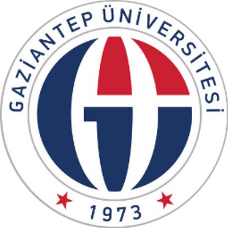 